	PROJET D’OCCUPATION 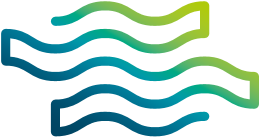 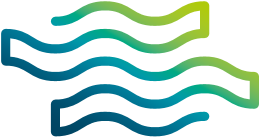 DU DOMAINE PUBLIC MARITIME DES PORTS DE LOIRE-ATLANTIQUEParcours, expériences, CVEntreprise ou associationÉquipeContexteOrigine du projet et contexte dans lequel il a été élaboré (études besoins, marché…).Choix du siteDescriptif détaillé et objectif du projet (plan de situation, plan de projet, images, photos permettant de mieux visualiser le projet)Le caractère innovant s’il en existe un, l’originalitéLa plus-value et l’impact du projet pour le territoire Indiquer quels sont les publics visésOffres éventuelles pour les publics prioritaires (allocataires RSA, demandeurs d’emploi, personnes avec un handicap, personnes âgées, femmes isolées…) a-t-elle Détailler les offres prévuesIndiquer si une étude a été réalisée pour vérifier le besoin et la concurrenceLa cohérence et complémentarité avec les activités existantesL’interaction avec les acteurs locaux autour du projet Apporter tous les éléments de compréhension du projetPhoto, plans, schéma, plans de coupes, intégrant l’existant (mobilier, signalisation…)Zone d’occupation (emprises)Matériaux, matériel et engins utilisés (méthodologie d’exécution suivant l’importance des travaux à réaliser. Implantation nécessaires (structures…)Création d’aménagement connexes nécessaires au projet : accès, infrastructures…L’adéquation avec les règlementationsPrésenter les tarifs des offresPrésenter un budget prévisionnel (recettes / dépenses), amortissements des investissements…Décrire les moyens humains nécessairesDétailler les démarches déjà entreprises (soutien …)Quel partenariat envisagé ? Quelles sont les démarches mises en œuvre dans le cadre de la protection de l’environnementQuelles prises en compte des contraintes environnementales du site sur lequel le projet est envisagé ? (Natura 2000, sensibilité spécifique du site…)L’adéquation avec les règlementationsDécrire la stratégie commerciale et les supports utilisés pour communiquer autour du projet Rétro planning prévisionnelPRÉSENTATION DU DEMANDEUR DEMANDEUR DEMANDEUR DEMANDEUR DEMANDEUR DEMANDEUR DEMANDEUR DEMANDEUR INFORMATIONS RELATIVES AU DEMANDEURINFORMATIONS RELATIVES AU DEMANDEURINFORMATIONS RELATIVES AU DEMANDEURINFORMATIONS RELATIVES AU DEMANDEURINFORMATIONS RELATIVES AU DEMANDEURPersonne physiquePersonne physiqueNom, prénomQualitéPersonne moralePersonne moralePersonne moraleNomNom du responsableForme juridiqueAdresse Code postal LocalitéN° téléphone N° portable Courriel APESIRETTVA intracommunaitairePRÉSENTATION DU DEMANDEUR PROJET PUBLICS CIBLÉSOFFREÉLÉMENTS TECHNIQUES ET RÈGLEMENTAIRESÉQUILIBRE FINANCIER DÉMARCHESENVIRONNEMENTCOMMUNICATION 